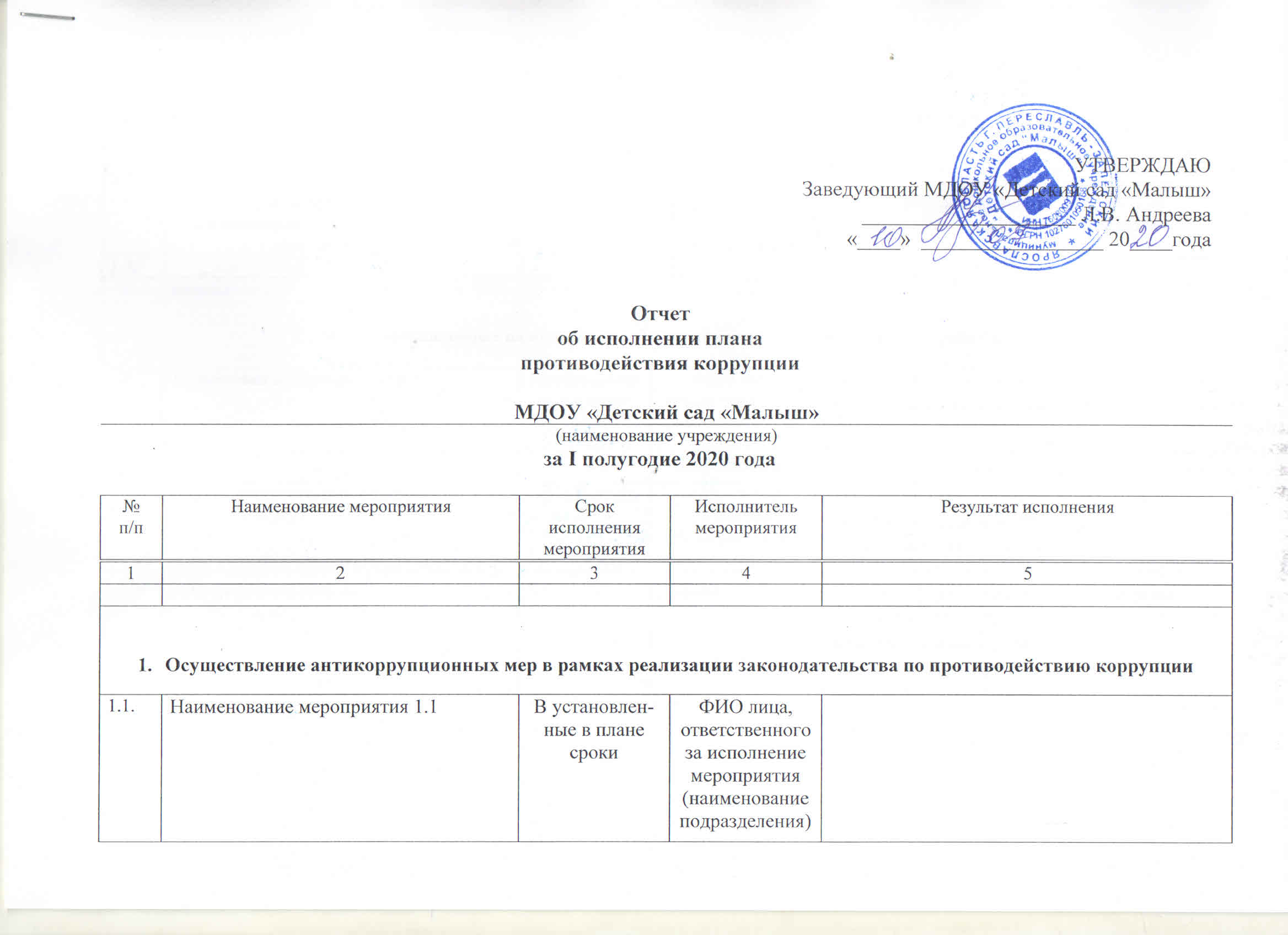 Проведение антикоррупционной экспертизы проектов договоров с юридическими и физическими лицами и иных документовЯнварь-июньЯнварь-июньЗаместитель заведующего по АХР КучерихинаО. С.С января по июнь 2020 года проведена антикоррупционная экспертиза 43 муниципальных контрактов Меры, направленные на повышение эффективности антикоррупционной работыМеры, направленные на повышение эффективности антикоррупционной работыМеры, направленные на повышение эффективности антикоррупционной работыМеры, направленные на повышение эффективности антикоррупционной работыМеры, направленные на повышение эффективности антикоррупционной работыМеры, направленные на повышение эффективности антикоррупционной работыНаименование мероприятия 2.1В установленные в плане срокиФИО лица, ответственного за исполнение мероприятия
(наименование)ФИО лица, ответственного за исполнение мероприятия
(наименование)Реализация мероприятия плана противодействия коррупции осуществляется в установленные сроки.Анализ должностных инструкций сотрудников ДОУЯнварь-июньЗаведующий хозяйством Игнатьева И. Ю.Заведующий хозяйством Игнатьева И. Ю.За период с января по июнь 2020 года вновь принято 4 сотрудника, проведён анализ должностных инструкций.Организация контроля по предоставлению муниципальной услугиЯнварь-июньЗаведующий Андреева Л. В.Заведующий Андреева Л. В.За период с января по июнь 2020 года в ДОУ зачислено 8 детей, заключено 8 договоров с родителями (законными представителями), отчислено 7 детей (причины: переезд в другой город, перевод в другой детский сад, который находится рядом с проживанием ребёнка).Проведение мероприятий по формированию негативного отношения к дарению подарков у лиц, работающих в учреждении, в связи с их должностным положением или в связи с исполнением ими служебных обязанностей.Январь-июньЗаведующий Андреева Л. В., старший воспитатель Клюквина Е. А.Заведующий Андреева Л. В., старший воспитатель Клюквина Е. А.Проведение профилактических бесед с вновь принятыми работниками ДОУ по вопросам этики и служебного поведения, возникновения конфликта интересов и противодействия коррупции. Разработка и вручение работникам Учреждения антикоррупционных памяток, буклетов. «Что нужно знать о коррупции»Осуществление анализа жалоб и обращений граждан и юридических лиц по вопросам деятельности МДОУ «Детский сад «Малыш» с целью выявления сфер деятельности с повышенным риском коррупции, коррупционных проявлений среди работников учрежденияЯнварь-июньЗаведующий Андреева Л. В.Заведующий Андреева Л. В.За период с января 2020 г. по июнь 2020 года жалоб и обращений граждан и юридических лиц по вопросам деятельности МДОУ «Детский сад «Малыш» не поступало.Осуществление регулярного контроля данных бухгалтерского учета, наличия и достоверности первичных документов бухгалтерского учетаЯнварь-июньЗаведующий Андреева Л. В., заместительзаведующего по АХР  КучерихинаО. С.Заведующий Андреева Л. В., заместительзаведующего по АХР  КучерихинаО. С.Контроль ведётся ежедневноНедопущение составления неофициальной отчетности и использование поддельных документовЯнварь-июньЗаведующий Андреева Л. В., заместитель заведующего по АХР  КучерихинаО. С.Заведующий Андреева Л. В., заместитель заведующего по АХР  КучерихинаО. С.Контроль ведётся ежедневноСовершенствование взаимодействия муниципального  дошкольного образовательного учреждения «Детский сад «Малыш» со средствами массовой информации, населением и институтами гражданского общества в вопросах противодействия коррупцииСовершенствование взаимодействия муниципального  дошкольного образовательного учреждения «Детский сад «Малыш» со средствами массовой информации, населением и институтами гражданского общества в вопросах противодействия коррупцииСовершенствование взаимодействия муниципального  дошкольного образовательного учреждения «Детский сад «Малыш» со средствами массовой информации, населением и институтами гражданского общества в вопросах противодействия коррупцииСовершенствование взаимодействия муниципального  дошкольного образовательного учреждения «Детский сад «Малыш» со средствами массовой информации, населением и институтами гражданского общества в вопросах противодействия коррупцииСовершенствование взаимодействия муниципального  дошкольного образовательного учреждения «Детский сад «Малыш» со средствами массовой информации, населением и институтами гражданского общества в вопросах противодействия коррупцииСовершенствование взаимодействия муниципального  дошкольного образовательного учреждения «Детский сад «Малыш» со средствами массовой информации, населением и институтами гражданского общества в вопросах противодействия коррупцииПроведение совещаний по вопросам организации исполнения положений законодательства РФ по противодействию коррупцииЯнварь-июньЯнварь-июньСтарший воспитатель Клюквина Е. А., заведующий хозяйством Игнатьева И.Ю., секретарь-машинистка Голубева О. П.Размещение на официальном сайте, на информационных стендах Учреждения локально-правовых актов и иных материалов по антикоррупционной тематике. 